Авансовый отчет в 1С 8.3: образец заполненияКак правильно создать и заполнить авансовый отчет в 1С Бухгалтерии 8.3 (3.0)Авансовый отчет в 1С служит для подтверждения сотрудником (подотчетным лицом) израсходованной суммы денег, выданных ему ранее авансом.Заполнение авансового отчета в 1С 8.2 (2.0) ничем не отличается. Можете смело использовать эту инструкцию для старых версий программы!Чтобы создать документ «Авансовый отчет», заходим в меню «Банк и касса», пункт «Авансовые отчеты». В форме списка нажимаем кнопку «Создать». Откроется форма нового документа.Аванс может выдаваться на следующие цели:покупку товаров, материалов, оборудования и т.п.приобретение возвратной тарырасчеты с поставщикамипрочие расходы подотчетного лицакомандировочные расходыВ документе данные операции отражаются в соответствующих закладках.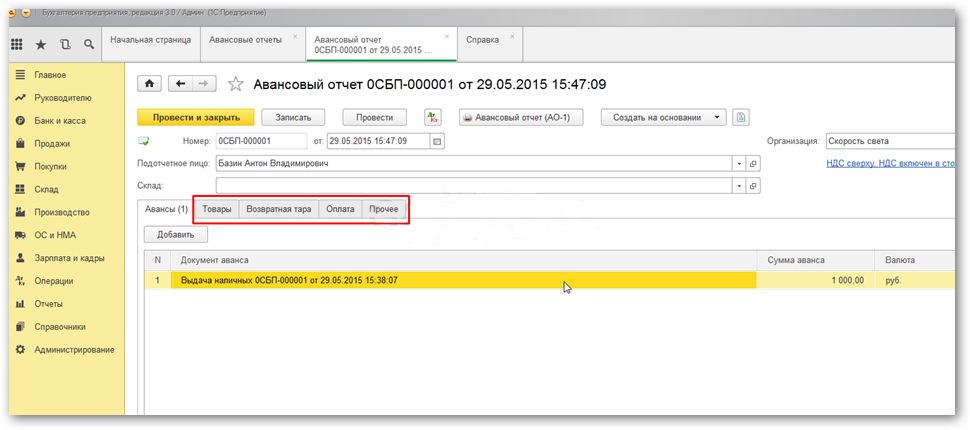 Первая закладка «Авансы» служит для отражения полученных авансов. Для образца, специально предварительно создан документ «Расходный кассовый ордер» с видом операции «Выдача подотчетному лицу» и добавлен в табличную часть «Авансы» (подробнее как создать РКО в 1С).Таким образом мы видим, что за сотрудником Базиным А.В. числится неизрасходованный аванс в размере 1000 руб.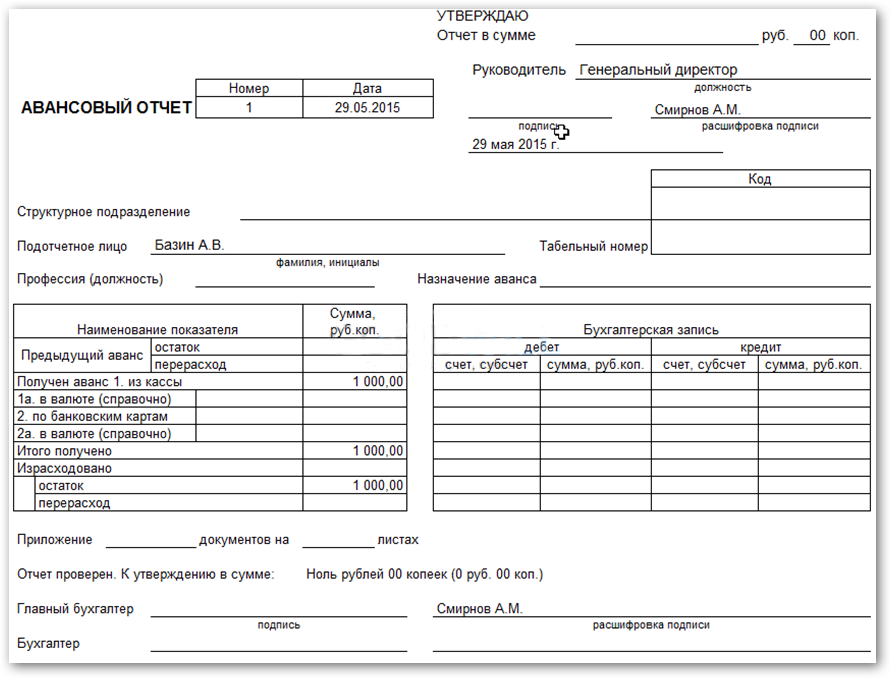 В одном «Авансовом отчете» можно отразить все предусмотренные операции для списания с подотчетного лица выданного ему аванса.Допустим, что на эту сумму он приобрел:мышь оптическую – 200 рубсделал предоплату поставщику – 600 рубзаправил машину бензином – 200 рубВсе эти данные заносим в документ.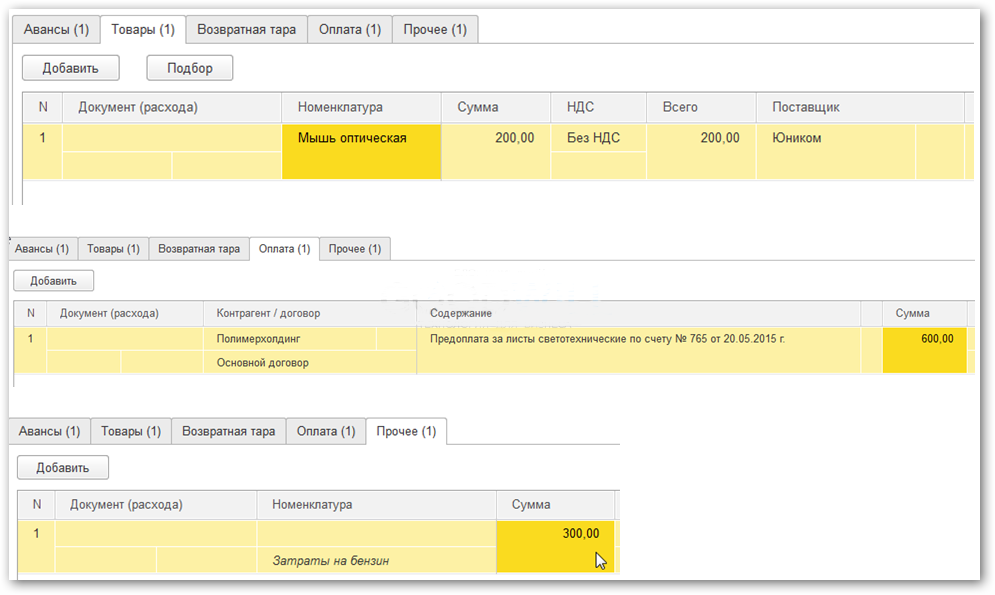 Как видим, у подотчетного лица произошел перерасход на 100 руб.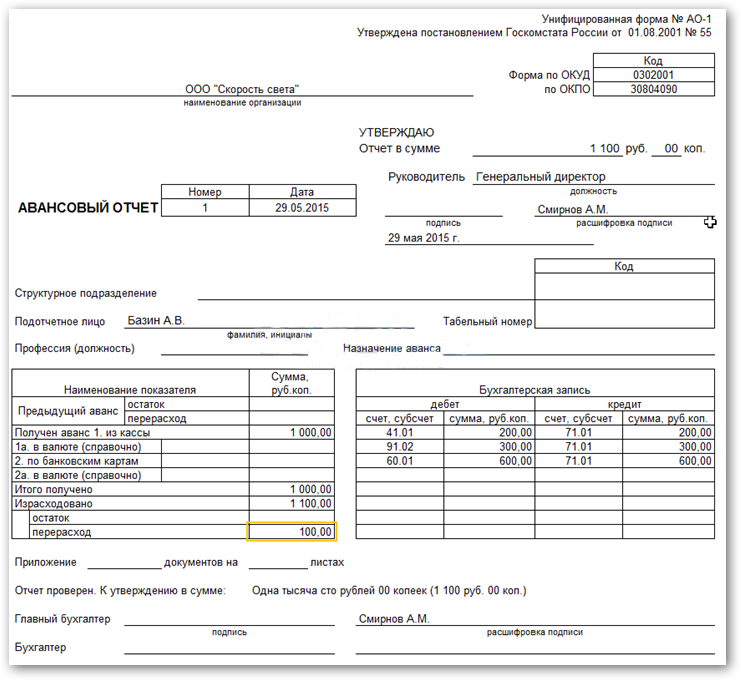 Что видно и в подвале документа: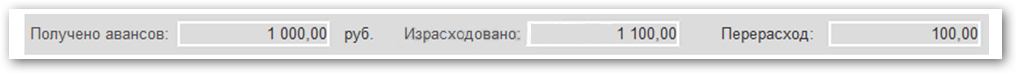 Выдача перерасхода оформляется так же «Расходным кассовым ордером» с видом операции «Выдача подотчетному лицу».После проведения документа можно увидеть какие проводки делает авансовый отчет в 1С: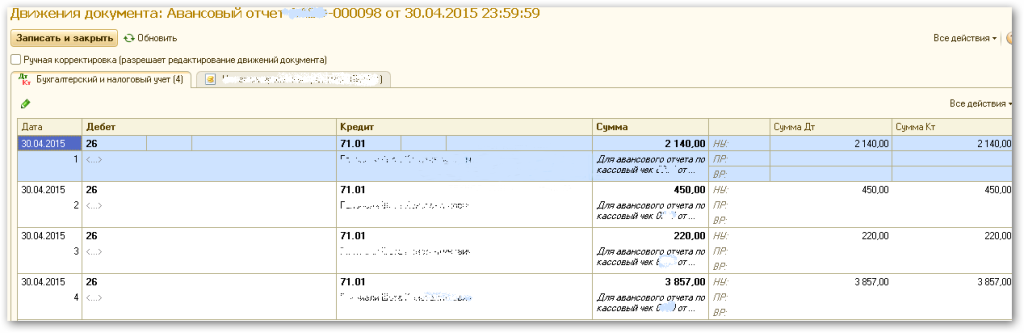 В нашем случае проводка 26-71.01. Счет учета заполняется на соответствующих вкладках (товары, оплаты, прочее).